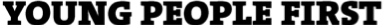 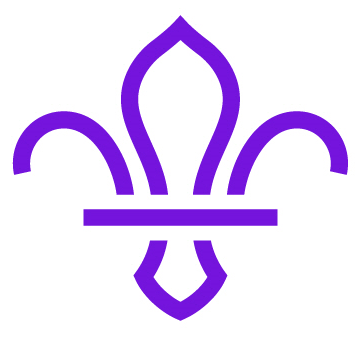 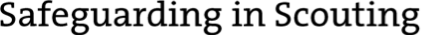 True / False QuizSituation
True FalseYoung people are often attention seeking when they disclose
I can report a concern confidentially
I need to collect facts and evidence before I can report a concernChild abuse mainly occurs in less privileged families or communitiesIt is my duty to report concerns
The safeguarding team are too busy to deal with questions and suspicionsThe majority of children are abused by someone they know
Reporting a welfare concern will result in the young person being removed immediately from their homeYoung people in Scouting don’t always feel safe to report concernsIf a young person does not disclose immediately, it cannot be that serious